                May 22, 2022  Saving FaithJames 5 19-20James Chapter 1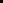 Putting Faith to the test.Guidelines for Godly behaviorControlling the tongueJames Chapter 2Warnings against favoritismEvidence of true faithFaith without actionsFaith and works combinedJames Chapter 3Teachers and wisdomControlling the tongueGodly wisdom                       May 22, 2022  Saving FaithJames 5 19-20James Chapter 1Putting Faith to the test.Guidelines for Godly behaviorControlling the tongueJames Chapter 2Warnings against favoritismEvidence of true faithFaith without actionsFaith and works combinedJames Chapter 3Teachers and wisdomControlling the tongueGodly wisdom                 May 22, 2022  Saving Faith   James 5 19-20James Chapter 4Drawing closer to GodGuidelines on How to Treat OthersThe Unpredictable FutureJames Chapter 5Warning to the Rich OppressorsPatience During SufferingThe Prayer of Faith                 May 22, 2022  Saving Faith   James 5 19-20James Chapter 4Drawing closer to GodGuidelines on How to Treat OthersThe Unpredictable FutureJames Chapter 5Warning to the Rich OppressorsPatience During SufferingThe Prayer of Faith